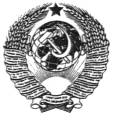 ГОСУДАРСТВЕННЫЙ СТАНДАРТ СОЮЗА ССРСТАЛЬ КАЛИБРОВАННАЯ КРУГЛАЯСОРТАМЕНТГОСТ 7417-75 ГОСУДАРСТВЕННЫЙ КОМИТЕТ СССР 
ПО УПРАВЛЕНИЮ КАЧЕСТВОМ ПРОДУКЦИИ И СТАНДАРТАМГОСУДАРСТВЕННЫЙ СТАНДАРТ СОЮЗА ССР Срок действия с 01.01.76до 01.01.97 Несоблюдение стандарта преследуется по закону 1. Настоящий стандарт распространяется на калиброванную холоднотянутую или холоднокатаную сталь круглого сечения диаметром от 3 до 100 мм.2. Диаметры стали и предельные отклонения по ним должны соответствовать указанным на чертеже и в табл. 1.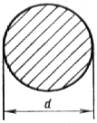 Таблица 1Примечания :1. Калиброванная сталь , предназначенная для холодной высадки , с техническими требованиями по ГОСТ 10702-78, кроме размеров , предусмотренных табл . 1 , должна поставляться следующих размеров (диаметров) в миллиметрах: 4,35; 4,42; 4,70; 5,27; 5,70; 7,27; 7,4; 8,94; 9,10; 9,65; 10,65; 10,72; 11,10; 11,60; 12,56; 12,90; 13,60; 14,56; 14,90; 15,60; 16,24; 16,90; 18,24; 18,90; 19,55; 20,24; 21,55; 21,90; 22,55; 22,80; 23,55; 24,90; 25,20; 25,55; 26,55; 27,40; 27,58; 28,55; 29,55; 33,25; 33,90; 34,60; 35,55; 38,93; 39,90; 44,60; 45,89.2. Площадь поперечного сечения и масса 1 м прутка вычислены по номинальному размеру; при этом плотность стали принята равной 7,85 г/см3.3. По требованию потребителей калиброванную сталь изготовляют диаметров, не указанных в табл. 1. Предельные отклонения в этом случае должны соответствовать нормам, установленным для ближайшего большего диаметра.4. По требованию потребителей прутки диаметром 7,5 мм изготовляют с предельными отклонениями - 0,015 мм.3. Овальность сечения (разность между наибольшим и наименьшим диаметром одного сечения) не должна превышать предельных отклонений по диаметру, указанных в табл. 1. По требованию потребителя овальность сечения не должна превышать половины предельного отклонения по диаметру.1-3. (Измененная редакция, Изм. № 1, 2).4. Сталь диаметром 5 мм и выше изготавливается в прутках, диаметром менее 5 мм изготавливается в прутках по согласованию изготовителя с потребителем.По требованию потребителя сталь диаметром по 25 мм включительно должна изготовляться в мотках. По согласованию потребителя с изготовителем в мотках может изготовляться сталь диаметром свыше 25 мм.5. В зависимости от назначения прутки изготовляются:мерной длины;кратной мерной длины;немерной длины.6. Прутки изготовляются длиной:от 2 до 6,5 м из качественной углеродистой, автоматной, низколегированной и легированной стали;от 1,5 до 6,5 м - из высоколегированной стали.По согласованию изготовителя с потребителем допускается изготовлять прутки больших длин.7. При изготовлении прутков немерной длины допускается наличие прутков длиной не менее 1,5 м из качественной углеродистой, автоматной, низколегированной и легированной стали и не менее 1 м из высоколегированной стали в количестве не более 10 % массы партии.5-7. (Измененная редакция, Изм. № 1).8. (Исключен, Изм. № 1).9. Предельные отклонения по длине прутков мерной или кратной мерной длины не должны быть более:+30 мм - при длине прутков до 4 м;+50 мм - при длине прутков свыше 4 м.По требованию потребителей предельные отклонения по длине прутков мерной или кратной мерной длины не должны превышать + 10 мм.(Измененная редакция, Изм. № 1).10. Кривизна прутков не должна превышать значений, указанных в табл. 2.Таблица 2Для прутков диаметром до 25 мм с полем допуска h 10 и h 11 по требованию потребителя кривизна на 1 м длины не должна превышать 1 мм.(Измененная редакция, Изм. № 1, 2).11. Рез прутка должен быть под прямым углом к его продольной оси.Допустимая косина реза не должна превышать:0,2 d - для прутков диаметром до 15 мм;3 мм - для прутков диаметром свыше 15 до 30 мм;5 мм - для прутков диаметром свыше 30 мм.12. Марки стали и технические требования устанавливаются соответствующими стандартами.ИНФОРМАЦИОННЫЕ ДАННЫЕ 1.   РАЗРАБОТАН И ВНЕСЕН Министерством черной металлургии СССР РАЗРАБОТЧИКИИ.Н. Недовизий, А.М. Павлов, Б.М. Минц 2.   УТВЕРЖДЕН И ВВЕДЕН В ДЕЙСТВИЕ Постановлением Государственного комитета стандартов Совета Министров СССР от 04.04.75 № 8653.   ВЗАМЕН ГОСТ 7417-57 4.   Срок проверки 1986 г. 5.    Переиздание (декабрь 1990 г.) с Изменениями № 1, 2, утвержденными в декабре 1986 г. и марте 1989 г. (ИУС 4-87, 5-89) 6.   Срок действия продлен до 01.01.97 Постановлением Госстандарта от 30.12.86 № 4589 СТАЛЬ КАЛИБРОВАННАЯ КРУГЛАЯ Сортамент Calibrated round steel.Dimensions ГОСТ 
7417-75Диаметр, ммПредельные отклонения, ммПредельные отклонения, ммПредельные отклонения, ммПредельные отклонения, ммПлощадь поперечного сечения, мм2Масса 1 м, кгДиаметр, ммh9H10h11h12Площадь поперечного сечения, мм2Масса 1 м, кг3,0-0,025-0,040-0,060-0,1007,070,0563,1-0,030-0,048-0,075-0,1207,550,0593,2-0,030-0,048-0,075-0,1208,040,0633,3-0,030-0,048-0,075-0,1208,550,0673,4-0,030-0,048-0,075-0,1209,080,0713,5-0,030-0,048-0,075-0,1209,620,0763,6-0,030-0,048-0,075-0,12010,180,0803,7-0,030-0,048-0,075-0,12010,750,0843,8-0,030-0,048-0,075-0,12011,340,0893,9-0,030-0,048-0,075-0,12011,950,0944,0-0,030-0,048-0,075-0,12012,560,0994,1-0,030-0,048-0,075-0,12013,200,1044,2-0,030-0,048-0,075-0,12013,850,1094,4-0,030-0,048-0,075-0,12015,210,1194,5-0,030-0,048-0,075-0,12015,900,1254,6-0,030-0,048-0,075-0,12016,620,1304,8-0,030-0,048-0,075-0,12018,100,1424,9-0,030-0,048-0,075-0,12018,860,1485,0-0,030-0,048-0,075-0,12019,630,1545,2-0,030-0,048-0,075-0,12021,240,1675,3-0,030-0,048-0,075-0,12022,060,1735,5-0,030-0,048-0,075-0,12023,760,1865,6-0,030-0,048-0,075-0,12024,630,1935,8-0,030-0,048-0,075-0,12026,420,2076,0-0,030-0,048-0,075-0,12028,270,2226,129,220,2296,331,170,2156,533,170,2606,735,260,2776.937,390,2947,038,480,3027,139,590,3117,341,850,3297,544,180,3477,746,570,3667,847,780,3758,050,270,3958,252,810,4158,556,750,1458,860.820,4779,063,620,5009,266,480,5229,367,930,5339,570,880,5569,875,430,59210,078,540,61610,2-0,043-0,070-0,110-0,18081,710,64110,5-0,043-0,070-0,110-0,18086,590,68010,8-0,043-0,070-0,110-0,18091,610,71911,0-0,043-0,070-0,110-0,18095,030,74611,2-0,043-0,070-0,110-0,18098,520,77311.5-0,043-0,070-0,110-0,180103,900,81511,8-0,043-0,070-0,110-0,180109,360,85812,0-0,043-0,070-0,110-0,180113,100,89012,2-0,043-0,070-0,110-0,180116.900,91812,5-0,043-0,070-0,110-0,180122,720,96312,8-0,043-0,070-0,110-0,180128,681,01013,0-0,043-0,070-0,110-0,180132,701,04213,2-0,043-0,070-0,110-0,180136,851,07413,5-0,043-0,070-0,110-0,180143,141,12413,8-0,043-0,070-0,110-0,180149,571,17414,0-0,043-0,070-0,110-0,180153,901,20814,2-0,043-0,070-0,110-0,180158,371,24314,5-0,043-0,070-0,110-0,180165,131,29614,8-0,043-0,070-0,110-0,180172,031,35015,0-0,043-0,070-0,110-0,180176,71,38715,2-0,043-0,070-0,110-0,180181,51,4215,5-0,043-0,070-0,110-0,180188,71,4815,8-0,043-0,070-0,110-0,180196,11,5416,0-0,043-0,070-0,110-0,180201,11,5816.2-0,043-0,070-0,110-0,180206,11,6216,5-0,043-0,070-0,110-0,180213,81,6816,8-0,043-0,070-0,110-0,180221,71,7417,0-0,043-0,070-0,110-0,180227,01,7817,2-0,043-0,070-0,110-0,180232,31,8217,5-0,043-0,070-0,110-0,180240,51,8917,6-0,043-0,070-0,110-0,180243,21,9117,8-0,043-0,070-0,110-0,180248,81,9518,0-0,043-0,070-0,110-0,180254,52,0018,5-0,052-0,081-0,130-0,210268,82,1119,0-0,052-0,081-0,130-0,210283,52,2319,5-0,052-0,081-0,130-0,210298,62,3420,0-0,052-0,081-0,130-0,210314,22,4720,5-0,052-0,081-0,130-0,210330,12,5921.0-0,052-0,081-0,130-0,210346,42,7221,5-0,052-0,081-0,130-0,210363,12,8522,0-0,052-0,081-0,130-0,210380,12,9823,0-0,052-0,081-0,130-0,210415,53,2624,0-0,052-0,081-0,130-0,210452,43,5525,0-0,052-0,081-0,130-0,210490,93,8526,0-0,052-0,081-0,130-0,210530,94,1727,0-0,052-0,081-0,130-0,210572,04,4928,0-0,052-0,081-0,130-0,210615,74,8329,0-0,052-0,081-0,130-0,210660,55,1830,0-0,052-0,081-0,130-0,210706,95,5531,0-0,062-0,100-0,160-0,250754,85,9332,0-0,062-0,100-0,160-0,250804,26,3133,0-0,062-0,100-0,160-0,250855,36,7134,0-0,062-0,100-0,160-0,250907,97,1335,0-0,062-0,100-0,160-0,250962,17,5536,0-0,062-0,100-0,160-0,25010187,9937,0-0,062-0,100-0,160-0,25010758,4438,0-0,062-0,100-0,160-0,25011348.9039,0-0,062-0,100-0,160-0,25011959,3840,0-0,062-0,100-0,160-0,25012579,8641,0-0,062-0,100-0,160-0,250132010,3642,0-0,062-0,100-0,160-0,250138510,8744,0-0,062-0,100-0,160-0,250152111,9445,0-0,062-0,100-0,160-0,250159012,4846,0-0,062-0,100-0,160-0,250166213,0548,0-0,062-0,100-0,160-0,250181014.2149,0-0,062-0,100-0,160-0,250188614,8050,0-0,062-0,100-0,160-0,250196315,4152,0-0,074-0,120-0,190-0,300212416,6753,0-0,074-0,120-0,190-0,300220617,3255,0-0,074-0,120-0,190-0,300237618,6556,0-0,074-0,120-0,190-0,300246319,3358,0-0,074-0,120-0,190-0,300264220,7460,0-0,074-0,120-0,190-0,300282722,1961,0-0,074-0,120-0,190-0,300292222,9462,0-0,074-0,120-0,190-0,300301923,7063,0-0,074-0,120-0,190-0,300311724,4765,0-0,074-0,120-0,190-0,300331726,0467,0---0,190-0,300352627,6869,0---0,190-0,300373929,3570,0---0,190-0,300384830,2171,0---0,190-0,300395931,0873,0---0,190-0,300418532,8575,0---0,190-0,300441834,6878,0---0,190-0,300477837,5180,0---0,190-0,300502739,4682,0---0,220-0,350528141,4585,0---0,220-0,350567444,5488,0---0,220-0,350608247,7490,0---0,220-0,350636249,9492,0---0,220-0,350664852,1995,0---0,220-0,350708855,6498,0---0,220-0,350754359,21100,0---0,220-0,350785461,65Диаметр, ммПредельная кривизна в зависимости от поля допускаПредельная кривизна в зависимости от поля допускаПредельная кривизна в зависимости от поля допускаПредельная кривизна в зависимости от поля допускаПредельная кривизна в зависимости от поля допускаПредельная кривизна в зависимости от поля допускаДиаметр, ммна 1 м длины в ммна 1 м длины в ммна 1 м длины в ммна полную длину в %на полную длину в %на полную длину в %Диаметр, ммh 9h10 и h 11h 12h9h10 и h 11h12До 251,002,003,000,100,200,30Св. 25 до 500,751,002,000,0750,100,20Св. 500,501,001,000,0500,100,10